Obec Hřebeč ve spolupráci s Rybáři a Hasiči Vás zve na Pálení čarodějnic  30. dubna 2018Sraz průvodu v 17:30 na náměstí Draha před obecním úřadem, masky na téma čarodějnice vítány! Soutěž o nejvtipnější dětskou masku 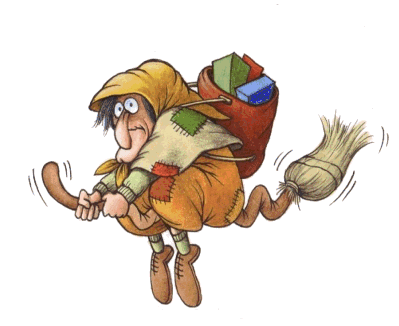 „Miss Čarodějnice, Čaroděj Hřebeč“Občerstvení zajištěno!Buřtíky k opékání pro děti zdarma!